Witam moich niestrudzonych Chemików  przygotowałam krótki test z zadaniami , rozwiązanie ich może Was przybliżyć do szóstki ze sprawdzianu  spróbujcie  za rozwiązany test plusik w moim dzienniczku  tesy można sobie wydrukować i przynieść rozwiązany gdy wrócimy do szkoły lub wysłać na adres magdalena.ignaciksp@gmail.com  i wreszcie jakaś piękna żaba dla Was, bo jak wyglądają moje rysunki na tablicy to wszyscy wiecie…  I niech zdrowie będzie z Wami Alkany,alkeny,alkiny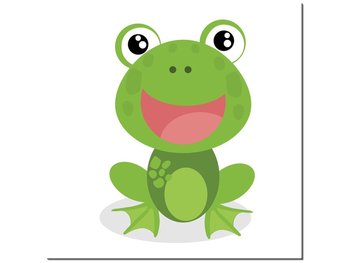  Podkreśł wzór sumaryczny związku nieorganicznego. 						     1 p.Informacja do zadań 2.−3. Przeprowadzono doświadczenie chemiczne przedstawione na schemacie.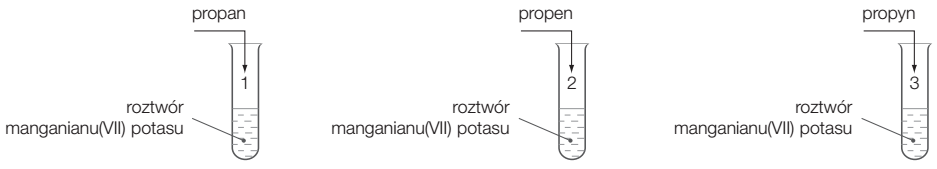  Podkreśl numery probówek, w których zaszła reakcja chemiczna. 				     1 p. Podkreśl.  numery probówek, do których dodano związek nienasycony. 				     1 p. Zaznacz poprawny zapis równania reakcji spalania niecałkowitego butanu. 			     1 p.C4H6 + 3 O2 → 3 CO + 4 H2O C4H8 + 2 O2 → 4 C + 4 H2O 2 C4H10 + 5 O2 → 8 C + 10 H2O 2 C4H10 + 13 O2 → 8 CO2 + 10 H2O Oceń prawdziwość podanych zdań. Zaznacz P, jeśli zdanie jest prawdziwe, lub F – jeśli jest fałszywe. 1 p. Zaznacz poprawne uzupełnienie zdania (A−B) oraz jego uzasadnienie (I−III). 			     1 p.Eten  Zaznacz wzór węglowodoru, który należy do szeregu homologicznego alkenów. 			     1 p. W procesie destylacji ropy naftowej otrzymano węglowodór X, który jest związkiem nasyconym i zawiera 
24 atomy wodoru w cząsteczce. Napisz wzór sumaryczny węglowodoru X: __________ 		     1 p. Określ stan skupienia węglowodoru, który jest związkiem nasyconym o 3 atomach węgla w cząsteczce: __________ 											     1 p.
 Do dwóch probówek z wodą bromową dodano: do 1. − etenu, a do 2. – etynu. Napisz równania reakcji chemicznych zachodzących w każdej z tych probówek. 						     2 p.Probówka 1.: _______________________________________________________________
Probówka 2.: _______________________________________________________________ Oblicz zawartość procentową pierwiastków – węgla i wodoru w cząsteczce heksenu. Stosunek masowy węgla do wodoru w pewnym węglowodorze wynosi 7:1. Wyznacz wzór podanego węglowodoru..A. H2CO3B. CH3COONaC. HCOOHD. CH4A. 1, 2B. 2, 3C. 1, 3D. 1, 2, 3A. 1, 3B. 1, 2, 3C. 2, 3D. 1, 21.Etan jest gazem bezbarwnym, bezwonnym, dobrze rozpuszczalnym w wodzie.PF2.Etan jest głównym składnikiem gazu ziemnego.PFA. odbarwia wodę bromową,ponieważI. jest związkiem nasyconym.B. nie odbarwia wody bromowej,ponieważII. jest związkiem nienasyconym.B. nie odbarwia wody bromowej,ponieważIII. ma wiązanie potrójne.A.B.C.D.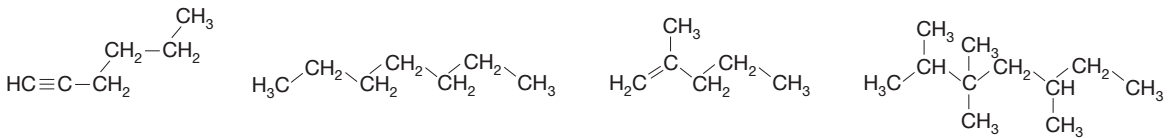 